Lastusten  Koulu Opetussuunnitelmaan perustuva suunnitelma 2023-2024 Koulun nimi: Lastusten koulu	 Osoite: 	Lastustentie 519, 37500 Lempäälä Yhteystiedot:  Rehtori	 Oula Pihlajamäki	 Koulusihteeri 	 Suvi Viitaharju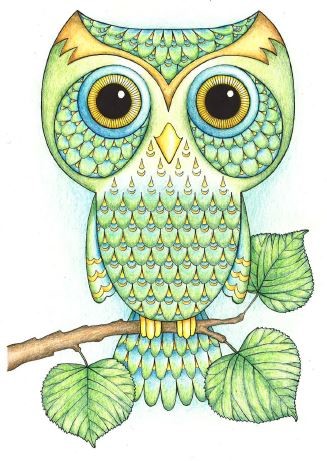 Käsittely ja hyväksyntä: Henkilökuntakokous  4.9.,  11.9., 18.9.Vanhempainyhdistyksen tai vastaavan monijäsenisen huoltajakokoonpanon kokous  26.9Allekirjoitukset: Rehtori  Perusopetusasetus 20.11.1998/852 A-osa, opetuksen ja työaikojen suunnittelun ohjaus Perusopetusasetus  Opetuksen järjestäjän tulee laatia lukuvuosittain opetussuunnitelmaan perustuva suunnitelma, josta määrätään opetuksen yleisestä järjestämisestä, opetustunneista ja opetuksen yhteydessä järjestettävästä muusta toiminnasta sekä työajoista, koulun ulkopuolella annettavasta opetuksesta sekä muista tarpeellisista opetuksen järjestämiseen liittyvistä asioista.  Opetuksen järjestäjän tulee ennalta ilmoittaa oppilaille ja näiden huoltajille keskeisistä 1 momentissa tarkoitetuista asioista (Perusopetusasetus 20.11.1998, 9§) TALOUDEN STRATEGIAAN PERUSTUVAT TOIMINNAN PAINOPISTEET Esi- ja perusopetuksen tehtävänä on edistää lasten ja nuorten kasvamista itseään, kanssaihmisiään ja ympäristöään arvostaviksi yhteiskunnan jäseniksi. Perusopetusta annetaan yleisopetuksena ja joustavana perusopetuksena. Oppimisen ja koulunkäynnin tukena annetaan tehotettua ja erityistä tukea lähtökohtaisesti muun opetuksen yhteydessä. 2023-2024 Alakouluilla on joustava esi- ja alkuopetuksen toteuttamisen minimisuunnitelma: koulukohtainen suunnitelma; Lastusissa toimitaan yhdysluokissa, joten eskarit ovat 12 tuntia viikossa yhdessä ekaluokkalaisten kanssa. Esi- ja perusopetuksen nivelvaiheyhteistyön kehittäminen ja tiivistäminen varhaiskasvatuksen kanssa eheyttämään 5-6-vuotiaiden siirtymistä varhaiskasvatuksesta esiopetukseen .Esi- ja perusopetuksen sekä APIP-toiminnan nivelvaiheyhteistyön edistäminen – tavoitteena laadukas kokopäiväpedagogiikka ja vahvuuksien kautta kannustaminen huomaa hyvä -hengessä.Oppilaiden digitaitojen vahvistaminen Uudet lukutaidot hankkeen myötä / digimentorointi / henkilökohtaisten digilaitteiden käyttöönotto lukuvuoden 2023 – 2024 aikana: Lastusissa on otettu 4. luokkalaisten henkilökohtaiset chromebookit käyttöön elokuussa 2023. Koululla on koneita on tarpeeksi jokaiselle koulun 2-6 luokkalaiselle. TULEVAISUUTEEN SUUNTAAVA OPPIMINEN Eheä ja yhtenäinen oppimispolku Mahdollistetaan sujuvat siirtymät varhaiskasvatuksen ja oppimisen polulla Varhaiskasvatussuunnitelma ja esi- ja perusopetuksen opetussuunnitelma  Lapsi ja nuori aktiivisena toimijana Laaja-alainen osaaminen  Oppimisen ymmärtäminen uudella tavalla  Oivallukset ja uuden ymmärtäminen  Oppimisprosessin merkityksen korostuminen Haluamme tarjota lapsille ja nuorille hyvät tulevaisuusvalmiudet  Lempäälässä lapset ja nuoret kasvavat ja oppivat sekä saavat tulevaisuuden taitoja  Kasvu- ja oppimisympäristöjen kehittäminen uutta pedagogiikkaa tukeviksi  (digitaidot)Kehityksen, oppimisen ja koulunkäynnin tuki jatkumona lapsen oppimisen polulla Sivistystoimen lukuvuositeemat 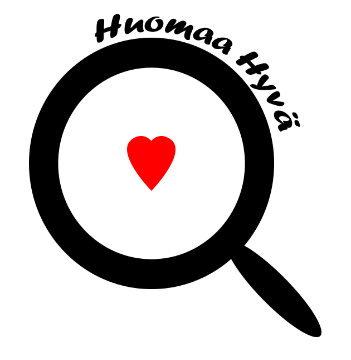 ”Arjen hyvinvointia yhdessä edistäen”Tänä lukuvuonna keskitytään perustyöhönKehitämme yhteisöllistä opiskeluhuoltoa ja kouluyhteisön kokonaisvaltaista hyvinvointia Panostamme koulupysyvyyteen; koulukohtainen suunnitelmaKoulujen kehittämisen painopisteet nostetaan vuosittain hyvinvointi- ja/tai kouluterveyskyselyjen tuloksista Lastusten koulun painopisteet 23-23:1.  Joustavaan esi- ja alkuopetukseen panostaminenKoko kunnan tasolla panostetaan tänä lukuvuonna joustavaan esi- ja alkuopetukseen.2. Oppilaiden terveelliset ruokailutavatTeemme paljon töitä oppilaiden ruokailutapojen ja –tottumusten vakiinnuttamiseksi. Kannustamme oppilaita terveisiin elämäntapoihin ja kestävään kehitykseen (ruokahävikin vähentäminen). 3. Oppilaista välitetään Haluamme, että oppilaat kokevat koulupäivän aikana olonsa koulussa turvalliseksi ja ilmapiirin välittäväksi. Tavoitteena on, että jokainen oppilas tulee kuulluksi ja nähdyksi jokaisena koulupäivänä.B-OSA, Koulun toiminnan ja kehittämisen painopisteet Oppilasmäärät Tehostetun ja erityisen tuen oppilaat  Jatkuva seuranta Primuksessa. Opetushenkilöstö  Johtoryhmä, kehittämisryhmät ja muut tiimit Koulun hanketoiminta Ei käynnissä koulun omia hankkeita.Yhteissuunnitteluajan käytön suunnitelma ja seuranta Ys-ajan käyttö viikoittain: 2 tuntia työnantajan määräämää aikaa yhteisiin kokouksiin ja palavereihin, sekä 1 tunti sisäiseen ja ulkoiseen yhteistyöhön. YS-ajan kokoukset eivät voi lyhentää oppilaiden koulupäiviä. YS-ajan kokoukset merkitään Wilman työjärjestyksiin.Oman työn suunnittelu ei ole ys-aikaa. Rehtorit seuraavat ys-ajan toteutumista. Koulun työ- ja loma-ajat lv. 2023 - 2024Syyskauden alku keskiviikkona 9.8.2023 (92 työpäivää)Syysloma 16. -22.10.2023Syyslukukausi päättyy perjantaina 22.12.2023Joululoma 23.12.2023 -7.1.2024Kevätlukukauden alku maanantaina 8.1.2024 (96 työpäivää)Talviloma 26.2. -3.3.2024Pääsiäisloma 28.3. – 1.4.2024 (kiirastorstai vapaa)Helatorstai 9.5.2024Kevätlukukauden päätöspäivä lauantai 1.6.2024Koulun toiminnan vuosikello Tuntijako  Lempäälän kunnan perusopetuksen vahvistettu tuntijako on nähtävillä kunnan nettisivuilla.  Koulupäivän rakenne        Opetuksen yhteydessä järjestettävä muu toiminta Kerhot Koulun ulkopuolella annettava opetus Opintoretket koulupäivän aikana osana opetussuunnitelman toteuttamista  Lukuvuoden aikana toteutettavat leirikoulutYli vuorokauden kestävistä tapahtumista tehdään tarkennettu suunnitelma, jonka rehtori erikseen hyväksyyOpetussuunnitelman koulukohtaisesti päätettävät asiat Koulun arvoperusta ja oppimiskäsitys Lempäälän kunnan opetussuunnitelman arvoperustan arvot ovat yhteisöllisyys, turvallisuus ja joustavuus sekä tasapuolisuus, yhdenvertaisuus ja oikeudenmukaisuus. Kouluissa noudatetaan opetussuunnitelman perusteiden oppimiskäsitystä. Toimintakulttuurin kuvaus sekä koulun painopisteet ja erityispiirteet Lastusten koulussa painopisteinä ovat joustavuus, yhteisöllisyys ja avoimuus.Opetuksessa painottuvat taitojen oppiminen ja yhdessä tekeminen.Koulun toimintakulttuuria rakennetaan aktiivisesti yhdessä oppilaiden ja huoltajien kanssa. Toisten hyvä kohtaaminen ja arvostava kohtelu ovat keskiössä. Yhdessä vanhempainyhdistyksen ja kyläyhdistyksen kanssa teemme tämän päivän toimia ja visioimme tulevaisuutta. Tavoitteena on paitsi kouluyhteisön, myös kyläyhteisön hyvinvointi. Koulussamme opiskelu tapahtuu yhdysluokissa.Otamme ilolla vastaan kaikki koulullamme vierailevat ulkomaalaiset. He jakavat oppilaillemme tietoa omasta kulttuuristaan ja me vastavuoroisesti esittelemme heille omaa tapaamme toimia suomalaisessa koulussa. Nämä vierailut laajentavat oppilaidemme näkökulmaa muista kulttuureista.Oppimista ja hyvinvointia edistävän koulutyön järjestäminen Toimintatavat hyvän ja turvallisen koulupäivän luomiseksi ja yhteistyön järjestämiseksi Tärkeä osa toimintaamme on tuttuus ja turvallisuus; kaikki oppilaat tuntevat koulun kaikki aikuiset ja päinvastoin. Esim. välituntivalvojina toimivat aikuiset tai varastovastaavina toimivat isommat oppilaat, kaikki ovat pienemmillekin oppilaille tuttuja ja heidän kanssaan on helppoa ja turvallista toimia. Luottamus pelaa puolin ja toisin. Koulussamme toimii aktiivisesti oppilaskunta, joka järjestää kouluvuoden aikana monenlaisia tapahtumia. Oppilaskunnan hallituksen vaalit järjestettiin elokuun lopulla. 4.luokkalaiset järjestivät vaalit viralliseen tapaan osana yhteiskuntaopin opintojaan.Koulussamme on valmius VerSo –ohjelman on käyttöön pienempien keskinäisten nahinointien sovittelussa. Tällä hetkellä koulutetuista sovittelijoista on pulaa. VerSo ei toimi pienellä koululla kovin hyvin, koska oppilaat tuntevat toisensa.Kiusaamisten selvittelyyn ja käsittelyyn käytetään restoratiivisia menetelmiä kunnan sovittelumallin mukaisesti. Kurinpitomenettelynä käytetään myös kasvatuskeskustelua. Jälki-istuntoja ei ole moneen vuoteen kurinpitomenettelynä tarvittu.VerSo –ohjaajana toimii Oula Pihlajamäki, resto –koulutuksen ovat käyneet Saija Väisänen ja Oula Pihlajamäki.Huoltajia osallistetaan koulunkäynnin järjestelyjen suunnitteluun ja muuhun yhteiseen toimintaan monella tapaa. Tupailtoja, matalan kynnyksen vanhempainiltoja, järjestämme kuutisen kertaa vuodessa. Koulun toimintaan liitetään muitakin kyläläisiä koskevia tapahtumia mahdollisuuksien mukaan. Vanhempainyhdistys ja kyläyhdistys ovat aktiivisesti mukana suunnittelemassa toimintaa. Oppilaiden ja koulun ulkopuolisten toimijoiden osallistaminen. Yhteistyön tavoitteet ja keskeiset järjestämiskäytännöt: Tavoitteena on täydentää ja rikastuttaa oppilaiden koulupäiviä opetussuunnitelmaan sopivin tavoin. Yhteistyötahot: vanhempainyhdistys, kyläyhdistys (mm. seniorikerho, alle kouluikäisten leikkitreffit), kunta, srk:n oppituntipaketit ja kouluvierailut, Harrastava koululainen –hanke, 4H, pelastuslaitos, jätehuolto, kirjasto (etenkin koululla käyvä kirjastoauto), tet -harjoittelijat Opetuksen ja kasvatuksen tavoitteita tukeva muu toiminta Kouluruokailu Tänä vuonna esi-1.luokkalaiset syövät ruokalassa, muut omassa luokassaan. Ruuan jakelu tapahtuu keittiön vierestä jakelulinjastolta ja astioiden palautuskärry löytyy linjaston vierestä sekä käytävältä. Ruokailut porrastetaan niin, ettei ruokaa jonottamassa ja hakemassa ole kuin yhden opetusryhmän oppilaita kerrallaan. Kouluruokailuun liitetään monenlaisia kampanjoita ja tempauksia vuoden aikana. Tavoitteena on, että oppilaat söisivät enemmän ja samalla saisimme ruokahävikkiä pienemmäksi. Opiskeluhuolto ja koulunkäynnin tuki Tuen järjestämisen periaatteet kuvataan Oppimisen ja koulunkäynnin tuen suunnitelmassa. Oppilaat saavat tukea oppimiseen tarpeidensa mukaan. Tuen tasoja ovat yleinen, tehostettu ja erityinen tuki.  Tuki voidaan käytännössä toteuttaa esimerkiksi käyttämällä erilaisia apuvälineitä tai toimintatapoja tai rajaamalla opiskeltavia sisältöjä. Tukiopetus, koulunkäynninohjaajan tuki ja osa-aikainen erityisopetus määritellään yksilökohtaisesti tarpeen mukaan. Koulukohtainen, yhteisöllinen opiskeluhuoltoryhmä, vastaa koulun opiskeluhuollon suunnittelusta, kehittämisestä, toteuttamisesta ja arvioinnista. Ryhmässä asioita käsitellään yleisellä ja yhteisöllisellä tasolla esimerkiksi ilmapiirin, työrauhan, kiusaamisen, hyvinvoinnin, terveyden tai osallisuuden näkökulmasta. Pedagogisessa ryhmässä käsitellään pedagogiset arviot ja selvitykset, suunnitellaan koulun pedagogista tukea sekä seurataan sen toteutumista ja arvioidaan sen vaikutuksia. Ryhmän kokoonpano on moniammatillinen.  VERSO AIKUISSOVITTELU KASVATUSKESKUSTELU  Kieleen ja kulttuuriin liittyvät mahdolliset ratkaisut Koulun toteutuva kieliohjelma Lastusten koulussa opiskellaan A1 -kielenä englantia 1.luokasta alkaen ja B1 -kielenä ruotsia 6.luokasta alkaen. Mikäli oppilas haluaa valita A2 –kielen, tarkoittaa se käytännössä koulun vaihtoa johonkin isoista kouluista.Kieliohjelma: A1 -kieli englanti: 1.-6. lk, B 1 -kieli ruotsi: 6. lk, A2 -kieli saksa: 4.-6. lk   Kulttuurikasvatus lv. 2023 - 2024 Koulukohtainen suunnitelmaTeemme yhteistyötä kirjaston ja etenkin yhteisöbussi Lempin kanssa. 6. luokkalaiset osallistuvat Yrityskylään. Monialaiset oppimiskokonaisuudet ja valinnaisuus perusopetuksessa Koulussamme kokoontuu 2. kertaa kuukaudessa leikkikerho. Tänne voivat tulla kaikki päivisin kotona olevat kyläläiset alle kouluikäisten lastensa kanssa. E-1 luokkalaiset osallistuvat näihin tapaamisiin säännöllisesti, ohjaten pienempiä lapsia sopivissa leikeissä ja peleissä. Kerran kuukaudessa koulullamme kokoontuu kyläkerho (ent seniorikerho), jossa päivisin kotona olevat aikuiset kyläläiset kokoontuvat yhteen vaihtuvien teemojen mukaan. Tapahtumissa tehdään mm. Käsitöitä ja kuunnellaan luentoja/keskustellaan kylän ja koulun historiasta jne. Koulumme isommat oppilaat osallistuvat heille soveltuviin tapaamisiin, yhdistäen kylä eri sukupolvet toimimaan yhdessä.   Taide- ja taitoaineiden valinnaiset aineet  Lempäälässä halutaan tarjota oppilaille laajapohjaisesti ja kokonaispersoonallisuutta kehittävästi kaikkia taito- ja taideaineita mahdollisimman laajasti 3-luokka valinnaisuutta taito- ja taideaineissa kaksi tuntia: yksi tunti kuvataiteeseen, yksi tunti käsityöhön 4-luokka valinnaisuutta taito- ja taideaineissa kaksi tuntia: yksi tunti musiikkiin ja yksi kuvataiteeseen 5-luokka valinnaisuutta taito- ja taideaineissa yksi tunti käsityöhön 6-luokka valinnaisuutta taito- ja taideaineissa yksi tunti käsityöhön Vuosiluokille 1 - 6 syventävät oppiaineen tavoitteiden mukaista osaamista. Vuosiluokille 7 - 9 taide- ja taitoaineisiin opetuksen järjestäjän päätöksellä sijoitetut tai oppilaan valitsemat valinnaistunnit.  Valinnaiset aineet Vuosiluokilla 4-6 oppilaalle tarjotaan joka lukuvuosi valinnaisina aineina yhteensä yhden vuosiviikkotunnin (1 vvt) verran valittavissa olevia oppiainekokonaisuuksia. Valinnaisina aineina voidaan tarjota oppiainerajoja ylittäviä oppiainekokonaisuuksia, sekä oppiainetta syventäviä tai soveltavia oppiainekokonaisuuksia.  Valinnaisaineita on sijoitettu kahdeksannelle luokalle kaksi vuosiviikkotuntia (2 vvt) ja yhdeksännelle luokalle neljä vuosiviikkotuntia (4 vvt). Koulutyön jaksottaminenVuorokurssiperiaatteella opiskeltavista aineista on tänä vuonna vuorossa toisen, neljännen ja kuudennen luokan oppisisällöt.Kodin ja koulun yhteistyö Käytössä kunnan yleinen tiedotussuunnitelma.Pääasiallinen tiedotuskanava on Wilma.Vietämme matalan kynnyksen vanhempainiltoja, tupailtoja, tänä vuonna kuusi kertaa. Tupaillat toimivat “2 in 1” -periaatteella eli ne ovat meidän vanhempainiltoja ja yhteisöllisen opiskeluhuollon ryhmiä samassa paketissa. Vanhempainyhdistyksen ja kyläyhdistyksen kanssa suunnittelemme yhteistä toimintaa. Kyläyhdistys on solminut kunnan kanssa kumppanuussopimuksen, jossa määritellään koulun ja kunnan kanssa tehtävää yhteistyötä. Kyläyhdistys on kunnostanut koulun pihaa talkoilla ja hoitaa mm. kentän jäädytyksen.Arvointikeskustelut pidetään tammi-helmikuussa ja nivelvaihearvioinnit 2.lk ja 6.lk huhti-toukokuussa.  Muuta ajankohtaista koulun toiminnasta Jatkamme tiivistä yhteistyötä vanhempainyhdistyksen ja kyläyhdistyksen kanssa. Jaamme myös yhteistyön ilosanomaa mielellämme eteenpäin. Myös yhdysluokkaopetukseen ja joustaviin opetusjärjestelyihin sekä tupailta -systeemiin liittyvää kokemusta ja tietämystä jaamme mielellämme. Koulun kunnossapito, pihan kunnostaminen ja harrastuspaikat (kenttä, liukumäet ja frisbeegolf –rata) ja –toiminta sekä koulun valjastaminen kaikenikäisten kyläläisten paikaksi ovat edelleen keskeisiä tavoitteita koulun, vanhempainyhdistyksen ja kyläyhdistyksen yhteistyössä. LIITTEET: Säilytetään koululla Opetuksen järjestäjän yleiset linjaukset, ohjeet ja toimenpiteet poikkeuksellisista opetusjärjestelyistä  Oppimisen ja koulunkäynnin tuen koulukohtainen suunnitelma (liitetään OPS-pesuun) Opiskeluhuoltosuunnitelma  Tasa-arvo- ja yhdenvertaisuussuunnitelma  (päivityksessä)Huomaa hyvä -toimintasuunnitelma (liitetään OPS-pesuun)  Oppilaskunnan toimintasuunnitelma (liitteenä OPS-pesuun tai OPS-pesun kohtana 17) Esi 12 3 4 5 6 7 8 9 10 Yht. Oppilasmäärä koulun alkaessa  9 7 10 9 12 5 5 57Opetusryhmät Muut opetusryhmät (yhdysluokkaopetus)  e-1 e-1 2-3 2-3 4-5-6 4-5-6Muut opetusryhmät (yhdysluokkaopetus)  16 16 19 19 22 22Aamu- ja ilta- päivätoimintaan osallistuvat oppilaat esiluokka esiluokka esiluokka 1. lk. 1. lk. 1. lk. 2. lk. 2. lk. 2. lk. Muut Muut Muut Aamu- ja ilta- päivätoimintaan osallistuvat oppilaat  3 3 3 4 4 4 5 5 5Opettaja Aine/luokka  Oula Pihlajamäki Rehtori/4-6 Minna Aalto 2-3 Saija Väisänen e-1Kaisa KuparierityisopetusMilla VanhataloruotsiohjaajatJelena Haapasaloapip+koulu (ma-to)Riikka Ahvensalmiapip+koulu (ti-pe)Taru Merivirta-Komulainenapip+koulu (ma ja pe)Opetushenkilöstön oppituntien ja lisätehtävien määrät on kirjattu henkilöstöhallinnon ohjelmistoon, Populukseen. Opetushenkilöstön oppituntien ja lisätehtävien määrät on kirjattu henkilöstöhallinnon ohjelmistoon, Populukseen. Opetushenkilöstön oppituntien ja lisätehtävien määrät on kirjattu henkilöstöhallinnon ohjelmistoon, Populukseen. Koulun kehittämisryhmät Jäsenet  Koulun kaikki opettajat muodostavat koulun kehittämisryhmän.Loma-ajat Tapahtumat  Juhlat, yhteiset tapahtumat, liikkumiset, vierailut Tapahtumat Arvioinnit, vanhempainillat, koulukokoukset Tapahtumat Arvioinnit, vanhempainillat, koulukokoukset Syyslukukausi  Elokuu  oppilaskunnan vaalit  1. tupailta 24.8  1. tupailta 24.8Syyslukukausi  Syyskuu   2. tupailta 26.9  2. tupailta 26.9Syyslukukausi  Syysloma Lokakuu  koulukuvaus6.lk. yrityskylä 31.10.Syyslukukausi  Marraskuu  3. tupailta 23.11 3. tupailta 23.11Syyslukukausi  Joululoma Joulukuu   Joulukirkko (kyläkoulut) ja vaihtoehtoinen ohjelma kirjastossa 20.12joulujuhlavideo 21.12 arviointikeskustelut arviointikeskustelutKevätlukukausi  Joululoma Tammikuu  arviointikeskustelut4. tupailta 16.1 arviointikeskustelut4. tupailta 16.1Kevätlukukausi  Talviloma Helmikuu  koko koulun yökoulu 21.-22.2.23.2. vapaapäivä arviointikeskustelut arviointikeskustelutKevätlukukausi  Talviloma Maaliskuu  5.tupailta 7.3. 5.tupailta 7.3.Kevätlukukausi  Pääsiäisloma Huhtikuu Kevätlukukausi  Helatorstai Toukokuu  Koko koulun retki tiedekeskus HeurekaanKyläkoulujen liikuntapäivä 24.5. 6. tupailta 21.5. 6. tupailta 21.5.Lukuvuoden päätöspäivä  Kesäloma Kesäkuu Lukuvuoden päätöspäivä  Kesäloma Heinäkuu Sivistysjohtaja voi myöntää perustellusta syystä koululle luvan poiketa sivistyslautakunnan hyväksymistä työajoista jonkin lauantain osalta edellyttäen, että siitä ei synny ylimääräisiä kustannuksia.  Mikäli tilanne sallii, osallistumme mahdollisuuksien mukaan erilaisiin tilaisuuksiin, esim. konsertteihin, joita meille kouluvuoden aikana tarjotaan. Jäähalli- ja uimahalliretkien määrä ja ajankohta riippuu saatavilla olevista vuoroista, ja ulkojäiden tilanteesta. Teemme myös retkiä lähiympäristöön ja kylälle esim. kirkkoon ja kirjastoon, yleensä nämä tapahtuvat lukujärjestysten puitteissa. Mahdollisista lukujärjestysmuutoksista tehdään rehtorin hallintopäätös ja asiasta ilmoitetaan hyvissä ajoin huoltajille. Yö-/leirikoulu on tarkoitus pitää Tervajärven leirikeskuksessa ke 21.2.-to 22.2. niin, että ke -illan pajatyöskentely ja torstain toiminta korvaavat perjantain 24.2. koulupäivän, joka anotaan vapaaksi.Sivistysjohtaja voi myöntää perustellusta syystä koululle luvan poiketa sivistyslautakunnan hyväksymistä työajoista jonkin lauantain osalta edellyttäen, että siitä ei synny ylimääräisiä kustannuksia.  Mikäli tilanne sallii, osallistumme mahdollisuuksien mukaan erilaisiin tilaisuuksiin, esim. konsertteihin, joita meille kouluvuoden aikana tarjotaan. Jäähalli- ja uimahalliretkien määrä ja ajankohta riippuu saatavilla olevista vuoroista, ja ulkojäiden tilanteesta. Teemme myös retkiä lähiympäristöön ja kylälle esim. kirkkoon ja kirjastoon, yleensä nämä tapahtuvat lukujärjestysten puitteissa. Mahdollisista lukujärjestysmuutoksista tehdään rehtorin hallintopäätös ja asiasta ilmoitetaan hyvissä ajoin huoltajille. Yö-/leirikoulu on tarkoitus pitää Tervajärven leirikeskuksessa ke 21.2.-to 22.2. niin, että ke -illan pajatyöskentely ja torstain toiminta korvaavat perjantain 24.2. koulupäivän, joka anotaan vapaaksi.Sivistysjohtaja voi myöntää perustellusta syystä koululle luvan poiketa sivistyslautakunnan hyväksymistä työajoista jonkin lauantain osalta edellyttäen, että siitä ei synny ylimääräisiä kustannuksia.  Mikäli tilanne sallii, osallistumme mahdollisuuksien mukaan erilaisiin tilaisuuksiin, esim. konsertteihin, joita meille kouluvuoden aikana tarjotaan. Jäähalli- ja uimahalliretkien määrä ja ajankohta riippuu saatavilla olevista vuoroista, ja ulkojäiden tilanteesta. Teemme myös retkiä lähiympäristöön ja kylälle esim. kirkkoon ja kirjastoon, yleensä nämä tapahtuvat lukujärjestysten puitteissa. Mahdollisista lukujärjestysmuutoksista tehdään rehtorin hallintopäätös ja asiasta ilmoitetaan hyvissä ajoin huoltajille. Yö-/leirikoulu on tarkoitus pitää Tervajärven leirikeskuksessa ke 21.2.-to 22.2. niin, että ke -illan pajatyöskentely ja torstain toiminta korvaavat perjantain 24.2. koulupäivän, joka anotaan vapaaksi.Sivistysjohtaja voi myöntää perustellusta syystä koululle luvan poiketa sivistyslautakunnan hyväksymistä työajoista jonkin lauantain osalta edellyttäen, että siitä ei synny ylimääräisiä kustannuksia.  Mikäli tilanne sallii, osallistumme mahdollisuuksien mukaan erilaisiin tilaisuuksiin, esim. konsertteihin, joita meille kouluvuoden aikana tarjotaan. Jäähalli- ja uimahalliretkien määrä ja ajankohta riippuu saatavilla olevista vuoroista, ja ulkojäiden tilanteesta. Teemme myös retkiä lähiympäristöön ja kylälle esim. kirkkoon ja kirjastoon, yleensä nämä tapahtuvat lukujärjestysten puitteissa. Mahdollisista lukujärjestysmuutoksista tehdään rehtorin hallintopäätös ja asiasta ilmoitetaan hyvissä ajoin huoltajille. Yö-/leirikoulu on tarkoitus pitää Tervajärven leirikeskuksessa ke 21.2.-to 22.2. niin, että ke -illan pajatyöskentely ja torstain toiminta korvaavat perjantain 24.2. koulupäivän, joka anotaan vapaaksi.Sivistysjohtaja voi myöntää perustellusta syystä koululle luvan poiketa sivistyslautakunnan hyväksymistä työajoista jonkin lauantain osalta edellyttäen, että siitä ei synny ylimääräisiä kustannuksia.  Mikäli tilanne sallii, osallistumme mahdollisuuksien mukaan erilaisiin tilaisuuksiin, esim. konsertteihin, joita meille kouluvuoden aikana tarjotaan. Jäähalli- ja uimahalliretkien määrä ja ajankohta riippuu saatavilla olevista vuoroista, ja ulkojäiden tilanteesta. Teemme myös retkiä lähiympäristöön ja kylälle esim. kirkkoon ja kirjastoon, yleensä nämä tapahtuvat lukujärjestysten puitteissa. Mahdollisista lukujärjestysmuutoksista tehdään rehtorin hallintopäätös ja asiasta ilmoitetaan hyvissä ajoin huoltajille. Yö-/leirikoulu on tarkoitus pitää Tervajärven leirikeskuksessa ke 21.2.-to 22.2. niin, että ke -illan pajatyöskentely ja torstain toiminta korvaavat perjantain 24.2. koulupäivän, joka anotaan vapaaksi.Sivistysjohtaja voi myöntää perustellusta syystä koululle luvan poiketa sivistyslautakunnan hyväksymistä työajoista jonkin lauantain osalta edellyttäen, että siitä ei synny ylimääräisiä kustannuksia.  Mikäli tilanne sallii, osallistumme mahdollisuuksien mukaan erilaisiin tilaisuuksiin, esim. konsertteihin, joita meille kouluvuoden aikana tarjotaan. Jäähalli- ja uimahalliretkien määrä ja ajankohta riippuu saatavilla olevista vuoroista, ja ulkojäiden tilanteesta. Teemme myös retkiä lähiympäristöön ja kylälle esim. kirkkoon ja kirjastoon, yleensä nämä tapahtuvat lukujärjestysten puitteissa. Mahdollisista lukujärjestysmuutoksista tehdään rehtorin hallintopäätös ja asiasta ilmoitetaan hyvissä ajoin huoltajille. Yö-/leirikoulu on tarkoitus pitää Tervajärven leirikeskuksessa ke 21.2.-to 22.2. niin, että ke -illan pajatyöskentely ja torstain toiminta korvaavat perjantain 24.2. koulupäivän, joka anotaan vapaaksi. 8.30-9.151. oppitunti  9.15-10.00oppitunti 10.05-10.50 3. oppitunti 10.50-11.45 ruokailu ja välitunti 11.45-12.30 4. oppitunti 12.30-13.15 5. oppitunti 13.20-14.05 6. oppitunti 14.15-15.00 7. oppitunti Tunteja on niputettu niin, että saamme keskelle päivää pitkän välitunnin, joka mahdollistaa talvisin esim. luistelun ja hiihdon välitunnin aikana.Hankerahoituksella toimivat koulun kerhot Harrastava koululainen- hankkeesta tänä vuonna parkour kerhot 1-3 luokkalaisille ja 4-6 luokkalaisille. Kunnan omarahoituskerhot Koulun kiintiö    -Muut kerhot 4h-kerho 4.-6. luokkalaisille keskiviikkoisin        Luokka Ajankohta Lyhyt kuvaus toteutuksesta  koko koulu helmikuu-24 yö/leirikoulu Tervajärven leirikeskuksessa koko koulu toukokouu retki tiedekeskuskus Heurekaan junallaYhteisöllinen opiskeluhuoltoryhmä Yhteisöllinen opiskeluhuoltoryhmä Kokoonpano Kokoontumisajankohdat Rehtori, opettajat, ohjaajat, oppilaat, vanhemmat, opiskeluhuollon edustajat tarvittaessa, muut yhteistyötahot. 24.8., 26.9., 23.11., 16.1., 7.3. ja 21.5.Pedagoginen ryhmä Pedagoginen ryhmä Kokoonpano määritellään tapauskohtaisesti.  
Mukana ovat tarvittaessa Kokoontumisajankohdat Rehtori, opettaja, terveydenhoitaja, kuraattori, lääkäri, koulupsykologi  tarvittaessa